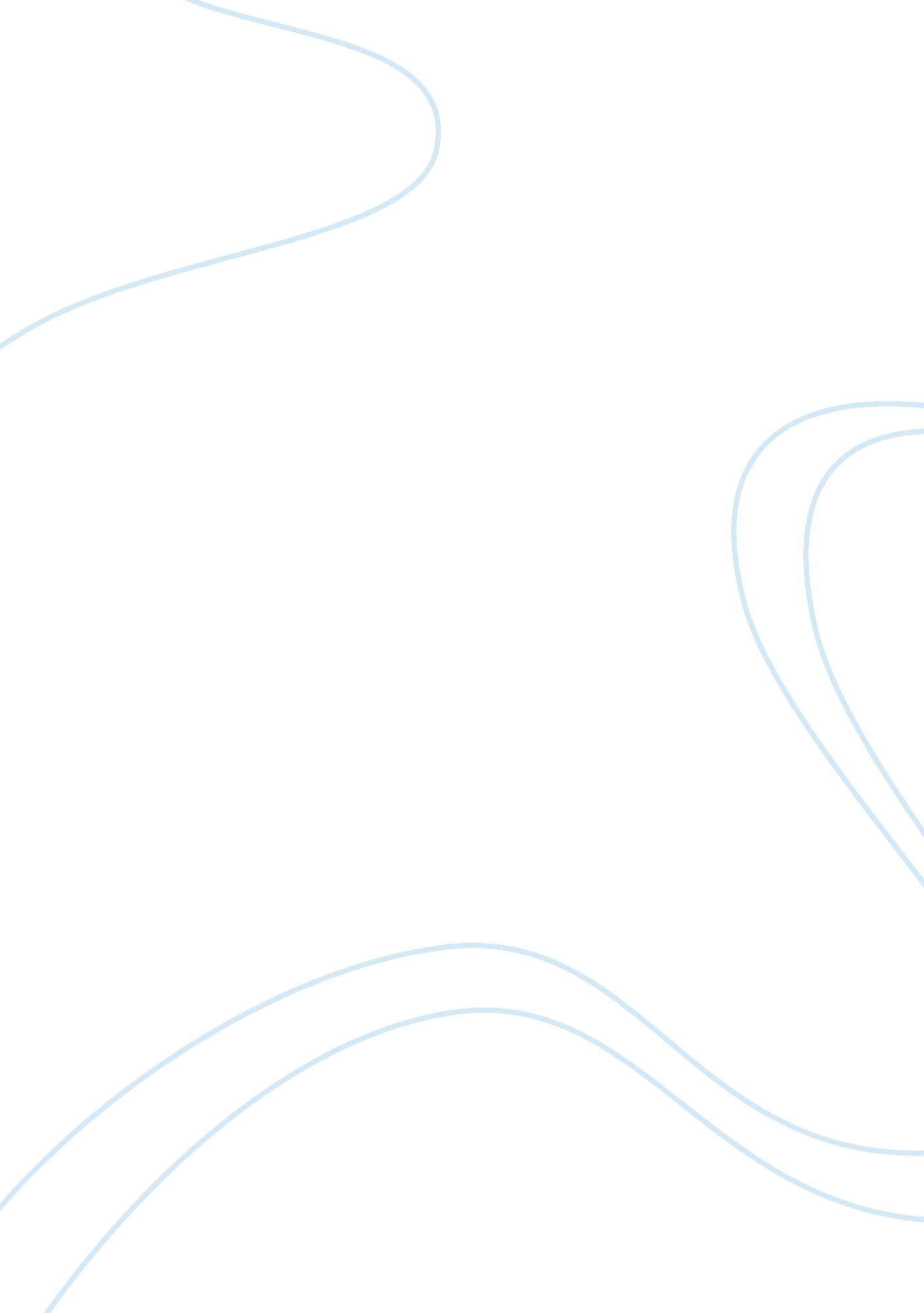 GlassBusiness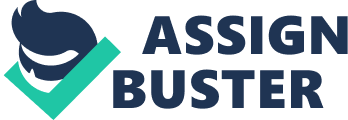 The book “ Glass” written by Ellen Hopkins. Glass is the sequel to her first novel “ Crank”. Praise was given to Hopkins for her New York Times Best Selling Books. Both Crank and Glass are about the main character Kristina and her life while being addicted to Crystal Meth. The book was a continuing story of Kristina and her disturbing story of going back down the wrong road of using drugs. This book is an intense read about drug use and the turmoil it causes. Hopkins started off her career writing approximately 20 nonfiction children books. Hopkins’s daughter became a drug addict inspiring Hopkins to begin writing her first novel Crank. She published several nonfictional verse novels on adolescent troubles including Burned, Impulse, Identical, Glass, Tricks, and Fallout. Glass is the sequel to Crank, and her most recent release, Fallout, is the third and final book in the series, which was written to help explain the trouble that comes along with drug addicts. The title Glass refers to the glass pipe that she smokes out of. Kristina, the main character believes that she can control her drug use now that she has a baby to take care of. She became pregnant in the first novel, as a result of rape. She thinks that she has her addiction under control, but the addiction overtakes her self-control. The drug is called the monster, and the monster gets the best of Kristina. She truly feels that she needs the Crystal Meth to make it through the every day struggles in her day to day life. She gets so wrapped up in the drugs that she gives up her baby. Her child is the only person who has given her uncondititional love and she gives up her child for the monster. The book is written in poem verses. There is a lot of foul languages throughout the book. The subjects in the book are very intense, such as rape, drug use, sex, violence, teen pregnancy and more. My favorite quote in the book is “ When you love someone, you don’t want to hurt them, even if they deserve to be hurt. When you love someone, you want to hurt them, even when they don’t deserve to be hurt.” This is my favorite quote, because when you love someone, you never want to hurt them, yet it is known that it will probably happen This quote two faced. The first part says you shouldn’t hurt someone you love, even when they deserve it. The second part, says even if your loved one does not deserve to be hurt you will hurt him. This quote refers to Kristina and Trey. They were in love and Trey never wanted to hurt Kristina, but he ended up hurting her that one night in the hotel room. Kristina knows she neglects the needs of her baby because of her addiction. In my opinion, Glass a very depressing book. Although it was written well and kept my interest, it was really sad to see the life a teenaged girl spiral downhill because the use of drugs. I first read Crank, which introduced Kristina and her life struggles as an addicted teenager. Glass continues her life story and shares more troubling times caused by her addiction. It is hard to read a book about a seventeen-year-old new mother who is taken over by the power of the drug use. Many times I wished I could talk her out of doing the drugs, but what was even harder was that she knew that doing the drugs caused her hardships. She goes further down the road of destruction by trying new forms of Meth and it ends up ruining her life even more than before. Reading this book showed all readers the negative aspects of using Crystal Meth. It was crystal clear that being a drug addict takes a toll on the user as well as those who love them. 